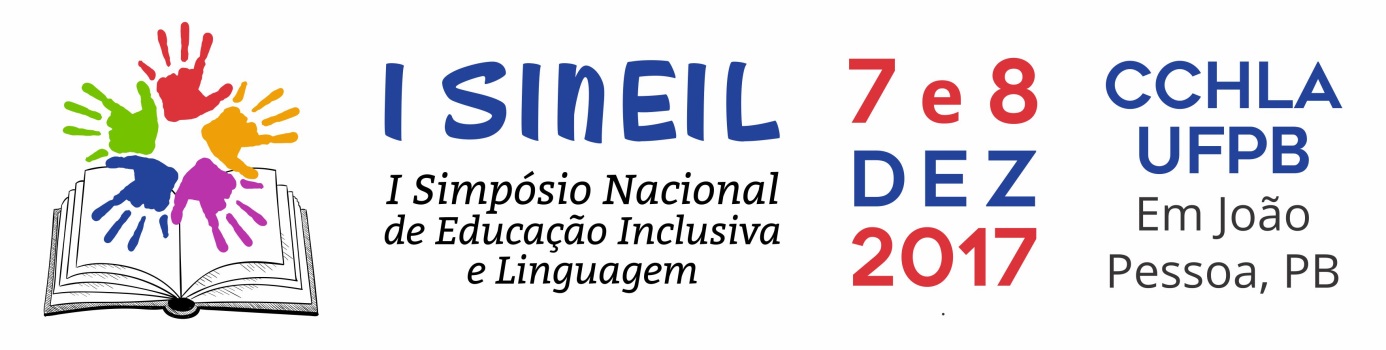 Texto